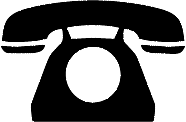 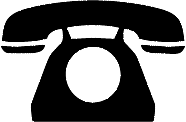 Firma ATECH Bohemia a.s. v Rohoznici u Lázní Bohdaneč hledá pracovnice na pozici:                            ADMINISTRATIVNÍ PRACOVNICE
Náplň práce:administrativní práce Požadujeme:ukončené středoškolské vzdělání s maturitouOsobní předpoklady a dovednosti:pokročilá znalost MS officezásady pro správnou dokumentacizásady pro zpracování oficiálních písemnostízásady obchodní komunikacekomunikační schopnostijazyk – čeština, němčina mírně pokročiláznalost IS Helios, fakturacepříprava podkladů pro zpracování účetnictvízákladní znalost Intrastatřidičský průkaz sk. Bpraxe na obdobné pozici výhodouNabízíme: hlavní pracovní poměrodpovídající finanční ohodnoceníodpovědnou práci v zavedeném týmu pracovníků stabilní společnostiAdresa pracoviště: ATECH Bohemia a.s., Rohoznice 102, 533 41 Lázně BohdanečŽivotopisy zasílejte na: firma@atech-b.cz, tel: 466 301 944 Nikola Havrdová
Uveďte, prosím, telefonický kontakt pro případné další jednání. 